       БОЙОРОҠ                                                                 РАСПОРЯЖЕНИЕ        11 сентябрь 2020  й.                         № 32                       11 сентября  2020 г.Разрешить  выезд автомашины ВАЗ 21144 г\н В 663 ВО 102  администрации сельского поселения Акбарисовский сельсовет муниципального района Шаранский район Республики Башкортостан 12 и 13 сентября 2019 года в связи с подготовкой и проведением выборов депутатов Совета муниципального района Шаранский район Республики Башкортостан.     Глава сельского поселения                                                   Р.Г.ЯгудинБашкортостан РеспубликаһыныңШаран районымуниципаль районыныңАкбарыс ауыл Советыауыл биләмәһе  башлығыАкбарыс ауылы, Мºктºп урамы, 2тел.(34769) 2-33-87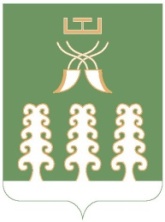 Глава   сельского поселения Акбарисовский сельсоветмуниципального района Шаранский районРеспублики Башкортостанс. Акбарисово, ул. Школьная, 2 тел.(34769) 2-33-87